أولا – التوحيد 10 درجات  اختار الإجابة الصحيحة :  1-أنزل الله القران على:      موسى عليه السلام	         محمد صلى الله عليه وسلم                  عيسى عليه السلا م 2-أنزل الله على نبينا عيسى :     القرآن         الإنجيل	          التورا ة 3-آخر الرسل عليهم السلام ه و:     نوح عليه السلام        آدم       محمد صلى الله عليه وسل م 4-أنزل الله التوراة على :     موسى عليه السلام       عيسى عليه السلام	        نوح عليه السلا م 5-أول الرسل عليهم السلام هو :      محمد صلى الله عليه وسلم        نوح        إبراهي م 6-أرسل الله الرسل :      مبشرين ومنذرين       مخوفين للناس      عقاب للنا س 7-هو التصديق بالكتب التي أنزلها الله على رسله لهداية الناس      الإيمان بالكتب      الإيمان بالرسل      الإيمان بالملائكة  جميع الأنبياء دعو ا إلى:      عبادة الله           الصلاة فقط      الصوم فقط  نوح وهود وصالح عليهم السلام هم :       رسل        كتب       ملائكة 10 -أنزل الله على داود عليه السلام:        القرآن       التوراة         الزبو ر ______________________________________________  ثانيا الفقه 10 درجا ت اختار الإجابة الصحيحة من الأوقات المستجاب فيها الدعا ء 	 عند النوم	                   بعد الأكل	          بين الأذان والإقام ة قال رسول الله )إذا سألت فسأل الله ( يدل هذا الحديث على:    	 المسلم يدعو الله ولايدعو غيره	           الصدقة              الصلا ة قال تعالى )وقل رب زدني علما ( تدل الآية على:    طلب الرزق	        طلب ا لرحمة       طلب العلم    حضور القلب في الدعاء بمعنى:    لا أفكر في شي آخر         أفكر في دروسي        أفكر في الطعام كان رسول الله صلى الله عليه وسلم مع أصحاب ه 	 يمزح معهم	             لا يمزح معهم	         يتكلم في الدين فق ط المزاح في أمور الدين  	لايجوز	              يجوز	              مبا ح إذا كان أحد أصدقائك لايحب المزاح  	 تستمر في المزاح معه	             تترك مصاحبته        اترك المزاح معه المزاح مع الآخرين يكو ن 	 بدون ضرر	           بدون استهزاء         جميع ماسبق أخفى سعد عصا جده مازحا معه 	 تصرف صحيح	        تصرف غير صحيح       تصرف مستح ب قال تعالى) ربنا ءاتنا من لدنك رحمة(  تدل الآية على 	 طلب الرحمة	           طلب المغفرة	         طلب الهداية                                                          انتهت الأسئلة                                    تمنياتي للجميع بالتوفيق 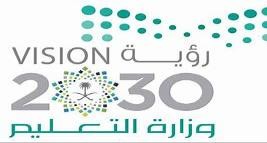 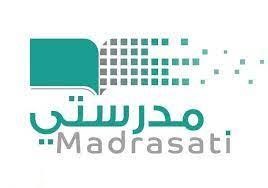 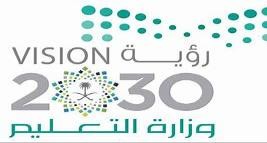 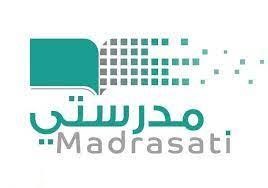   المملكة العربية السعودية                                                                                             وزارة التعليم                                                                                                                 ب 177     اختبار مادة الدراسات الإسلامية للصف الثالث الفترة الأولى الفصل الدراسي الثالث  اسم الطالبة /.................................................................. الصف. ...................................  